Tuesday 6th July. Physical Education. Good Morning! Let’s start off with a warm up to get ourselves ready. https://www.youtube.com/watch?v=H1zuAsoGpl4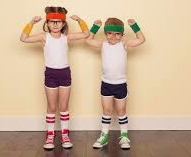 Now you have warmed up, let’s go on a bear hunt!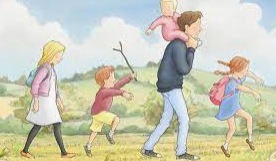 https://www.youtube.com/watch?v=KAT5NiWHFIU Don’t forget to drink water after exercising and rest when you need to.